KАРАР                                              	                                                           РЕШЕНИЕ23 ноябрь   2020  й.                              № 150/23                               23 ноября   2020г.Об утверждении   Правил землепользования и застройки  сельского поселения Кисак-Каинский   сельсовет муниципального района Янаульский район Республики БашкортостанВ соответствии с Градостроительным кодексом Российской Федерации, федеральными законами от 29 декабря 2004 года № 191-ФЗ «О введении в действие Градостроительного кодекса Российской Федерации», от 6 октября 2003 года № 131-ФЗ «Об общих принципах организации местного самоуправления в Российской Федерации» и Устава сельского поселения Кисак-Каинский   сельсовет муниципального района Янаульский район Республики Башкортостан, Совет сельского поселения Кисак-Каинский  сельсовет муниципального района Янаульский район Республики Башкортостан  РЕШИЛ:1. Утвердить  Правила землепользования и застройки  сельского поселения Кисак-Каинский  сельсовет муниципального района Янаульский район Республики Башкортостан  (прилагаются).2. Решение Совета сельского поселения Кисак-Каинский  сельсовет муниципального района Янаульский район Республики Башкортостан № 124/19 от 15.03.2017 года «Об утверждении Правил землепользования и застройки сельского поселения Кисак-Каинский  сельсовет муниципального района Янаульский район республики Башкортостан» признать утратившим силу.3. Обнародовать данное решение на информационном стенде Администрации сельского поселения Кисак-Каинский  сельсовет муниципального района Янаульский район Республики Башкортостан, по адресу:  452820, РБ, Янаульский район, с. Прогресс, ул.Центральная, д.3 и разместить на  сайте  сельского поселения Кисак-Каинский  сельсовет муниципального района Янаульский район Республики Башкортостан по адресу: http://kisak-kain.ru/.Глава сельского поселения                                                                                А.С.РафиковБАШKОРТОСТАН РЕСПУБЛИКАҺЫЯҢАУЫЛ  РАЙОНЫМУНИЦИПАЛЬ РАЙОНЫНЫҢ КИCӘКKАЙЫН  АУЫЛСОВЕТЫ АУЫЛ БИЛӘМӘҺЕ  СОВЕТЫ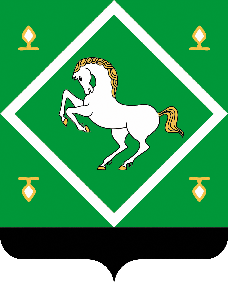 СОВЕТсельского поселенияКИСАК-КАИНСКИЙ СЕЛЬСОВЕТ МУНИЦИПАЛЬНОГО РАЙОНА ЯНАУЛЬСКИЙ РАЙОН РЕСПУБЛИКИ БАШКОРТОСТАН